ГОРОДСКОЙ СОВЕТ ДЕПУТАТОВ  МУНИЦИПАЛЬНОГО ОБРАЗОВАНИЯ «ГОРОД НАЗРАНЬ»РЕШЕНИЕ  № 11/45-4                                                                                                                 от 23 июня 2020 г.О внесении изменений в некоторые нормативные правовые акты Городского совета депутатов муниципального образования «Городской округ город Назрань»В соответствии с изменениями, внесенными законодательные акты Республики Ингушетия и в наименования органов исполнительно-распорядительной власти Республики Ингушетия, Городской совет муниципального образования «Городской округ город  Назрань» решил: 1. Внести следующие изменения в Положение о проведении аттестации муниципальных служащих в муниципальном образовании «Городской округ город Назрань», утвержденное от 29.11.2018 №36/149-3:- в подпункте 1.4. пункта 1 исключить слова «- в течение одного года после присвоения им классного чина.»;-в подпункте 2.3. пункта 2  слова «специалист отдела по вопросам государственной и муниципальной службы Администрации Главы Республики Ингушетия,  а также представители научных и образовательных организаций, других организаций, приглашаемые соответствующим органом местного самоуправления в качестве независимых экспертов.»  заменить на слова «представители отдела по вопросам государственной и муниципальной службы Главного управления государственной службы и кадровой политики Администрации Главы и Правительства Республики Ингушетия, а также научных и образовательных организаций, других организаций, приглашаемые соответствующим органом местного самоуправления в качестве независимых экспертов.»;- исключить подпункт 2.12 пункта 2, подпункт 2.13. считать подпунктом 2.12.2. Внести следующие изменения в Положение об аттестационной комиссии для проведения аттестации муниципальных служащих Городского совета депутатов муниципального образования «Городской округ г.Назрань», утвержденное от 31.01.2019 № 38/163-3:- слова «Специалист отдела по вопросам государственной и муниципальной службы Администрации главы Республики Ингушетия (по согласованию);Специалист  по вопросам кадровой работы ГБПОУ «Ингушский политехнический колледж» (по согласованию;»   заменить на слова  «Представитель отдела по вопросам государственной и муниципальной службы  Главного управления государственной службы и кадровой политики Администрации Главы  и Правительства Республики Ингушетия (по согласованию);Представитель по вопросам кадровой работы ГБПОУ «Ингушский политехнический колледж» (по согласованию);».3. Опубликовать (обнародовать)  настоящее Решение в средствах массовой информации.4. Контроль за исполнением настоящего Решения возложить на заместителя председателя Городского совета  Хамхоева А-Х.И. Глава г. Назрань    	                                                                                      У.Х.ЕвлоевПредседатель Городского совета                                                                                        Ю.Д.Богатырев РЕСПУБЛИКА     ИНГУШЕТИЯ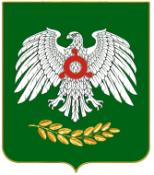                     ГIАЛГIАЙ    РЕСПУБЛИКА